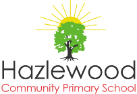 LIMITLESS POTENTIAL                               IGNITE PASSION                          EMBRACE DIFFERENCECovid-19 Risk AssessmentSummary StatementHazlewood Community Primary SchoolIn light of the ongoing Covid-19 pandemic, the Department for Education published guidance on the 2nd July 2020 to assist schools in their planning to safely re-open to all year groups from September 2020.  This guidance instructs schools to conduct a Covid-19 risk assessment which has resulted in the implementation of control measures that will ensure we provide an environment that is as safe as is reasonably practicable and in line with current government guidance.Hazlewood Community Primary School is committed to the health, safety and wellbeing of our pupils, colleagues, visitors and contractors.  Throughout the pandemic we have worked closely with our Local Authority partners to risk assess our premises and activities in order to develop and embed control measures and systems of work that minimise the risk of transmission of coronavirus (Covid-19).Our risk assessment was originally developed in the May 2020 to enable the re-opening of our school to limited year groups and key-worker pupils from the 1st June 2020.  Since that time our risk assessment has been subject to continual review and update as further government guidance became available.This document sets out a summary of the results of our COVID-19 risk assessment and demonstrates our commitment to provide a safe environment for the education of our pupils and a workplace for our colleagues who are working in, and will be returning to, their normal work setting.  It highlights examples of the measures we have adopted to ensure pupils, staff, visitors and contractors attending Hazlewood Community Primary School can do so safely.Our risk assessment follows the Health and Safety Executive’s Five Steps to Risk Assessment which includes:Identifying the hazardsDeciding who can be harmed and howEvaluating the risks and deciding on precautionsRecording the findings and implementing themReviewing the risk assessment and updating it where required (i.e. where guidance has changed)We have developed our risk assessment in consultation with key stakeholders within the school, including our Governing Body, our staff and our trade union representatives.  The risk assessment is a ‘live’ document which continues to be reviewed on a regular basis following changes in guidance and taking on board feedback from staff, pupils, parents and visitors.We appreciate that some of our parents and carers may have concerns about their children returning to school, but we would like to reassure you that the school have acted on professional advice; we have consulted with relevant bodies; and we have taken all reasonable steps to ensure the environment is as safe as possible.Summary of ResultsControl measures include, but are not limited to: Engagement with the NHS Test and Trace ProgramImplementation of an effective infection control program which includes:Regular handwashingCleaning/sanitising stations at key areas within the schoolAn increased cleaning regime for regular touch points and resources used during teaching activitiesImmediate response to individuals showing COVID-19 related symptomsIntroduction of year group bubbles which minimises the amount of contact between individuals on siteSocial distancing for staff and pupils who can follow social distancing requirementsIntroduction of one-way systems for drop-off & pick-upAdaptions to classrooms including removal of furniture and changing of desks to prevent face to face or side on contactMinimising the amount of staff who provide support to pupilsChanges to the structure of the school day to ensure integrity of bubbles (e.g. staggering entrance/exit, toilet breaks, break times)Signage to remind all staff, pupils and visitors of key COVID-19 control measures that are operating on siteReview of our emergency response procedures including evacuation and local outbreakIncreased support from a wellbeing perspective for staff and pupilsRevised visitor access arrangements to minimises the routes of access to the school siteIndividual risk assessments for staff and pupils with (or living with) particular characteristics, additional or complex needs including those with Educational Healthcare PlansAmendments to the curriculum activities to ensure safety (e.g. increased outdoor activities, changes in the way lessons are delivered)Review of ventilation within the school to ensure there is a constant flow of outside air circulatingSharing of measures with key stakeholders including site neighbours and contractors (including dedicated school transport) to ensure consistent adherence to the school’s risk control measures Hazlewood Community Primary School continues to work closely with the Local Authority and its partners to ensure we act on all advice and guidance as it becomes available in order to provide the safest possible environment for everyone within our school.  We appreciate your patience and cooperation as we move forward through this challenging period. Should you have any concerns, please do not hesitate to contact Mr.Stephane Bommel, Headteacher on 0191 917 8545.SignedStephane Bommel                                           Keith OliverHeadteacher					Chair of Governors